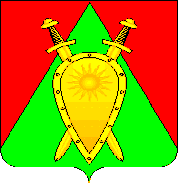 ДУМА ГОРОДСКОГО ОКРУГА ЗАТО П. ГОРНЫЙР Е Ш Е Н И Е               29 февраля 2024 года                                                                                       № 7О делегировании кандидата в состав Молодежного парламента при Законодательном Собрании Забайкальского края IV созываНа основании письменного заявления Никулиной Марины Олеговны, руководствуясь постановление Законодательного собрания Забайкальского края от 19.12.2018 года № 176 «О молодежном парламенте при Законодательном Собрании Забайкальского края», статьей 24 Устава городского округа ЗАТО п. Горный Забайкальского края,ДУМА ГОРОДСКОГО ОКРУГА РЕШИЛА:1. Делегировать Марину Олеговну Никулину, 28.01.1998 года рождения, работающую социальным педагогом в Забайкальском горном колледже имени М.И. Агошкова, в состав Молодежного парламента при Законодательном Собрании Забайкальского края IV созыва.2. Настоящее решение вступает в силу с момента его официального обнародования.3.Настоящее решение опубликовать (обнародовать) на информационном сайте https://gorniy.75.ru/.Председатель Думы городского округа ЗАТО п. Горный                                              И.А. ФедечкинаГлава ЗАТО п.Горный                                                                          Т.В. Карнаух